Publicado en  el 30/03/2015 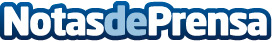 España consigue más de 60 millones de euros en ayudas para investigaciónDatos de contacto:Nota de prensa publicada en: https://www.notasdeprensa.es/espana-consigue-mas-de-60-millones-de-euros-en_1 Categorias: Recursos humanos http://www.notasdeprensa.es